诸暨市智慧交通内场350M集群系统扩容采购项目（编号：浙华元2019-01-03）招标文件采  购 单 位：浙江浣江传媒集团有限公司采购代理机构：浙江华元工程咨询有限公司二〇一九年一月目录第一章    招标公告第二章    投标须知第三章    评标办法及评分标准第四章    招标需求第五章    采购合同第六章    应提交的有关格式范例本招标文件为2019年新制版本，请各位投标人详细阅读各项条款第一章  招标公告（编号：浙华元2019-01-03）参照《中华人民共和国政府采购法》、《政府采购货物和服务招标投标管理办法》、《中华人民共和国政府采购法实施条例》等有关规定，浙江华元工程咨询有限公司受浙江浣江传媒集团有限公司委托，对下列项目进行公开招标，特邀请国内符合条件的投标人参与投标。现将有关事项公告如下：一、项目名称：诸暨市智慧交通内场350M集群系统扩容采购项目二、采购组织类型：非政府采购-分散采购委托代理三、项目内容及规模：本次采购内容为诸暨市智慧交通内场350M集群系统扩容采购项目，采购预算金额75万元。（详见采购需求）四、评标办法：综合评分法五、投标人（供应商）资格要求：1、符合《中华人民共和国政府采购法》第二十二条之供应商资格规定；2、营业执照经营项目与采购标的内容相符，具有良好信誉的企业法人；3、本项目不接受联合体投标。六、招标文件的获取：本项目采购文件采用网上下载方式发布，发布时间为2019年1月11日-2019年1月22日，符合投标人资格条件的供应商请在诸暨市公共资源交易网（http://www.zjztb.gov.cn）首页-公告代发板块，交易公告栏目中下载招标文件，本项目无须报名，于开标当日直接参加投标。七、投标须知：投标人须在提交投标文件时提供下述相关证照原件或公证件（有效期内），未提供或提供不完整的一律作无效标处理：1、营业执照原件；2、参加开标现场的投标人代表须提供投标人注册地社保机构出具的该投标人代表近三个月缴纳的社会保障资金证明原件，且该资金必须由投标人缴纳（原件不退）；参加开标现场的投标人代表为法人代表本人的，只需提供法人代表身份证原件。八、投标保证金：投标保证金的形式：投标保证金可以以电汇、转账、汇票等非现金形式提交（以投标人单位名义汇款，不接受个人、分支机构、办事处、子公司或从他人账户汇款或存款方式）。投标保证金人民币 1万元。缴纳账户名称：诸暨广电物资有限公司；开户银行：中国银行诸暨五角广场支行；帐号：376667196684；款项用途：保证金。本项目不适用年度保证金九、投标文件提交：投标人须于2019年2月1日14:30时将投标文件密封送达诸暨市公共资源交易中心开标室（3）（暨东路58号四楼），逾期送达或未密封将拒绝接收。十、开标时间和地点：开标时间：2019年2月1日14:30时开标地点：诸暨市公共资源交易中心开标室（3）（暨东路58号四楼）十一、业务咨询：                    业主单位联系人：张  工 ； 联系电话：13575578894 代理机构联系人：杨丽园 ； 联系电话：15257589627                   浙江浣江传媒集团有限公司　　　　　　　　　　　　               浙江华元工程咨询有限公司　　　　　　　　　　　　                    二○一九年一月十一日第二章   投标须知前  附  表一、总   则1.适用范围本招标文件适用于本次所述项目的招标。2.定义2.1“招标人”系指组织本次招标的采购单位和浙江华元工程咨询有限公司。2.2“投标人”系指向招标人提交投标文件的供应商。2.3“产品”系指供方按招标文件规定，须向采购单位提供的一切设备、保险、税 金、备品备件、工具、手册及其它有关技术资料和材料。2.4“服务”系指招标文件规定投标人须承担的安装、调试、技术协助、校准、培训、技术指导以及其他类似的义务。2.5“项目”系指投标人按招标文件规定向采购单位提供的产品和服务。2.6“书面形式”包括信函、传真、电报等。2.7本招标文件所述设备品牌、型号是结合实际现有情况的推荐性参考方案，投标方也可根据招标文件得要求参考性能相当或高于、服务条款相等或高于、符合招标方实际业务需求其他同档次优质品牌的产品，进行方案优化。所投产品不在参考品牌范围内的，是否符合招标文件要求由评标小组在投标文件评审时集体讨论决定。3.采购方式本次采购采用公开招标方式进行。4.投标委托投标人代表须携带居民身份证。如投标人代表不是法定代表人，须有法定代表人出具的授权委托书。5.投标费用投标人应自行承担获得招标文件和编制、提交投标文件所涉及的一切费用。不论投标结果如何，投标人均应自行承担所有与投标有关的全部费用。对中标人收取代理服务费。6.特别说明：6.1多家供应商参加投标，如其中两家或两家以上供应商的法定代表人为同一人或相互之间存在投资关系且达到控股的，同时提供的是同一品牌产品的，应当按一个供应商认定。评审时，取其中通过资格审查后的报价最低一家为有效供应商；当报价相同时，则以技术标最优一家为有效供应商；均相同时，由评标委员会集体决定。多家代理商或经销商参加投标，如其中两家或两家以上供应商存在分级代理或代销关系，且提供的是其所代理品牌产品的，评审时，按上述规定确定其中一家为有效供应商。同一家原生产厂商授权多家代理商参加投标的，评审时，按上述规定确定其中一家为有效供应商。当同一品牌同一型号的多家代理商均在技术评分中入围时，取报价最低一家为有效供应商；当报价相同时，则以技术标最优一家为有效供应商；均相同时，由评标委员会集体决定。6.2投标人投标所使用的资格、信誉、荣誉、业绩与企业认证必须为本法人所拥有。6.3投标人应仔细阅读招标文件的所有内容，按照招标文件的要求提交投标文件，并对所提供的全部资料的真实性承担法律责任。6.4投标人在投标活动中提供任何虚假材料,其投标无效，并报监管部门查处；中标后发现的,中标人须依照《中华人民共和国消费者权益保护法》第49条之规定双倍赔偿采购单位，且民事赔偿并不免除违法投标人的行政与刑事责任。6.5除评标办法采用最低评标价法的项目外，直接或者间接受采购单位控制的当事人，或者与采购单位受共同上级控制的当事人，为本次采购进行设计或编制规范和其他文件的当事人，或者直接或间接地与为本次采购进行设计或编制规范、其他文件的个人、企业、招标人或其附属机构有关联关系的当事人，不得参加本项目投标。6.6投标人须对所投产品、方案、技术和服务等拥有合法的占有和处置权，并对涉及项目的所有内容可能侵权行为指控负责，保证不伤害采购人的利益。在法律范围内，如果出现文字、图片、商标和技术等侵权行为而造成的纠纷和产生的一切费用，采购人概不负责，由此给采购人造成损失的，供应商应承担相应后果，并负责赔偿。供应商为执行本项目合同而提供的技术资料归采购人所有。7.质疑和投诉7.1投标人认为招标文件、招标过程和中标结果使自己的合法权益受到损害的，应当在知道或者应知其权益受到损害之日起七个工作日内，以书面形式向采购单位、采购代理机构提出质疑。投标人对招标人的质疑答复不满意或者招标人未在规定时间内作出答复的，可以在答复期满后十五个工作日内向同级采购监管部门投诉。逾期提出的，采购代理机构不予受理、答复。7.2质疑、投诉应当采用书面形式，质疑书、投诉书均应明确阐述招标文件、招标过程和中标结果中使自己合法权益受到损害的实质性内容，提供相关事实、依据和证据及其来源或线索，便于有关单位调查、答复和处理。7.3采购代理机构与采购人研究后，对认为有必要回答的问题，招标人将答疑内容以网上发布公告的形式通知所有投标人，答疑内容是招标文件的组成部份。7.4投标人一旦参与本次招标活动，即被视为接受了本招标文件的所有内容，如有任何异议，均须在答疑截止时间前提出。二、招标文件8.招标文件的构成。本招标文件由以下部份组成：8.1招标公告；8.2投标须知；8.3评标办法及评分标准；8.4采购需求；8.5应提交的有关格式范例；8.6本项目招标文件的澄清、答复、修改、补充的内容。9.投标人的风险投标人应仔细阅读招标文件的所有内容，并按照招标文件的要求提交投标文件。投标人没有按照招标文件要求提供全部资料，或者投标人没有对招标文件在各方面作出实质性响应是投标人的风险，并可能导致其投标被拒绝。10.招标文件的澄清与修改 10.1投标人应认真阅读本招标文件，发现其中有误或有不合理要求的，投标人必须按前附表规定的时间前以书面形式(包括书面文字、传真等)要求招标人澄清。逾期提出的，招标人将不予受理。采购代理机构与采购人研究后，对认为有必要回答的问题，招标人将答疑内容以网上发布公告的形式通知所有投标人，答疑内容是招标文件的组成部份。投标人可以通过诸暨市公共资源交易网自行下载，以确认已阅知该澄清或修改内容，否则，由此导致的风险由投标人自行承担，招标人不承担任何责任。10.2招标文件澄清、答复、修改、补充的内容为招标文件的组成部分。当招标文件与招标文件的答复、澄清、修改、补充公告就同一内容的表述不一致时，以最后发出的文件或公告或通知为准。10.3在投标截止时间前，招标人有权修改招标文件，并以网站发布补充公告的形式通知所有投标人，通知中没有注明更改投标截止时间的视为截止时间不变。修改的文件作为招标文件的补充和组成部分，对所有投标人均有约束力。10.4为使投标人在编制投标文件时把补充公告内容考虑进去，招标人可以酌情推迟递交投标文件的截止时间。10.5补充公告须向诸暨市浣江传媒集团有限公司审核备案。三、投标文件编制和提交11.投标文件的组成投标文件由技术文件、商务文件二部分组成。详见前附表。12.投标文件的语言及计量12.1投标文件以及投标人与招标人就有关投标事宜的所有来往函电，均应以中文汉语书写。除签名、盖章、专用名称等特殊情形外，以中文汉语以外的文字表述的投标文件视同未提供。12.2投标计量单位，招标文件已有明确规定的，使用招标文件规定的计量单位；招标文件没有规定的，应采用中华人民共和国法定计量单位（货币单位：人民币元），否则视同未响应。13.投标报价13.1投标报价应按招标文件中相关附表格式填写。13.2投标报价应包括货款、标准附件、备品备件、专用工具、包装、运输、装卸、保险、税金、货到就位以及安装、调试、培训、保修等一切税金和费用。投标报价（包括单价、总价等）均保留到小数点后两位（如：100.88元）。投标人必须报有合理单价，其将作为设备增减的主要依据。13.3投标文件只允许有一个报价，有选择的或有条件的报价将不予接受。13.4招标文件未列明，而投标人认为必需的费用也需列入报价。13.5投标人若有方案和报价未被唱标，应在开标时及时声明或提请采购代理机构宣读，否则是投标人自己的风险，采购代理机构对此不承担任何责任。14.投标文件的有效期14.1自投标截止日起90天投标书应保持有效。如采购人认为必要，可延长投标有效期。有效期短于这个规定期限的投标将被拒绝。14.2在特殊情况下，招标人可与投标人协商延长投标书的有效期，这种要求和答复均以书面形式进行。14.3投标人可拒绝接受延期要求而不会导致投标保证金被没收。同意延长有效期的投标人需要相应延长投标保证金的有效期，但不能修改投标文件。 14.4中标人的投标文件自开标之日起至合同履行完毕止均应保持有效。15.投标保证金15.1投标人应提供前附表规定的投标保证金，作为投标文件的一个组成部分。否则，其投标将被拒绝。15.2投标保证金可以以电汇、转账、汇票等非现金形式提交（以投标人单位名义汇款，不接受个人、分支机构、办事处、子公司或从他人账户汇款或存款方式）,且必须在投标文件提交截止时间前缴入前附表中的指定账户，以到账为准。采购代理机构将拒绝未能按规定时间和数额提交投标保证金的投标人。15.3未中标人的投标保证金在中标通知书发出后5个工作日退还。15.4中标人的投标保证金，在中标人按招标文件规定签订合同后5个工作日内无息退还。15.5投标保证金均以转账或电汇或汇票方式退还，恕不退还现金。保证金不计息。15.6下列情况，投标保证金将不予退还，并按有关规定处理：15.6.1投标人在投标有效期内撤回投标文件的；15.6.2未按规定提交履约保证金的；15.6.3投标人在投标过程中弄虚作假，提供虚假材料的；15.6.4中标人无正当理由在规定的时间内不与采购单位签订合同的；15.6.5将中标项目转让给他人或者在投标文件中未说明且未经招标人同意，将中标项目分包给他人的；15.6.6拒绝履行合同义务的；15.6.7其他严重扰乱招投标程序的；15.6.8向有关人员行贿或者采取其他不正当手段谋取中标的；15.6.9中标人无正当理由放弃中标的；15.6.10存在法律、法规规定的其它损害招标人或用户单位利益或社会公共利益的情形的。15.7如投标人或招标人有下列情形之一的，应按串通投标行为认定，除有关方投标保证金不予退还外，禁止其一至三年内进入本集团市场，情节严重的移送有关部门依法处理。15.7.1不同投标人的投标文件由同一单位或人员编制的； 15.7.2不同投标人使用同一单位或人员的资金交纳投标保证金的； 15.7.3不同供应商委托同一单位或人员办理投标事宜的；15.7.4不同投标人的投标文件中的内容出现非正常的一致，或者报价细目呈明显规律性变化，或在完全可比的情况下投标总价均高于市场平均价的； 15.7.5不同投标人的投标文件载明的项目管理或实施人员出现同一单位的工作人员或同一人的；15.7.6不同投标人的授权代表为同一单位的工作人员的； 15.7.7不同投标人的投标文件相互混装，或在一个投标人的投标文件内遗留有其他投标人的签名、盖章等不属于本投标人参加本次采购必需的信息资料的； 15.7.8采购响应截止时间后，招标人协助投标人撤换或更改投标文件的； 15.7.9招标人泄露有意向参加本次采购的投标人名称、数量等应当保密的事项的；15.7.10不同投标人之间私下达成书面或口头协议，指定一家投标人中标或轮流中标的；15.7.11法律、法规或规章规定的其他串通行为。16.投标文件的签署和份数16.1投标人应按招标文件前附表规定的内容和份数编制投标文件。并在封面上标明“正本”和“副本”。投标文件“正本”和“副本”如有不一致之处，以“正本”为准。当投标文件未注明“正本”和“副本”且出现不一致时，评标委员会可以认定投标人出现选择性投标而认定其为无效投标。16.2投标人应按本招标文件规定的格式和顺序编制、装订投标文件并标注页码，投标文件内容不完整、编排混乱导致投标文件被误读、漏读或者查找不到相关内容的，是投标人的责任。16.3投标文件须由投标人在规定位置盖章并由法定代表人或法定代表授权人签署，投标人应写全称。投标文件中所涉及的公章必须是投标人全称的公章，不得使用投标专用章、合同章等类似图章代替。16.4投标文件不得涂改，若有修改错漏处，须加盖单位公章或者法定代表人或授权委托人签字或盖章。投标文件因表达不清所引起的后果由投标人负责。16.5投标人应使用招标文件中提供的文本格式，如表格不够用，可以按同样格式扩展。16.6投标文件必须统一用A4纸(除特殊项目外)，文件内容均要求打印（除注明要求签字或提供复印件外）。16.7投标人应认真阅读招标文件中所有的内容。如果投标人编制的投标文件实质上不响应招标文件的要求或开标一览表中报价进行手写的，其投标文件将作无效标处理。17.投标文件的包装、递交、修改和撤回17.1投标人应将投标文件的技术文件、商务文件分开包装密封。如投标文件的技术文件与商务文件未分开制作与包装或未密封或技术标内容含有商务报价的内容，将被视作无效标处理。同时在外包装封面上注明投标项目名称、编号、投标人名称（写全称）、技术文件或商务文件，并由投标人盖章及其法定代表人（或委托代理人）签字或盖章。17.2未按规定密封或标记的投标文件将被拒绝，由此造成投标文件被误投或提前拆封的风险由投标人承担。17.3投标人应按前附表规定的时间、地点将投标文件递交给采购代理机构，采购代理机构将拒绝接受逾期送达的投标文件。采购代理机构可以按本须知“招标文件的澄清与修改”规定，酌情推迟递交投标文件的截止时间。在上述情况下，采购代理机构与投标人以前在投标截止期方面的全部权利、责任和义务，将适用于延长至新的投标截止期。17.4投标人在投标截止时间之前，可以对已提交的投标文件进行修改或撤回，并书面通知招标人；修改后重新递交的投标文件应当按本招标文件的要求签署、盖章和密封。17.5投标截止时间后，投标人不得撤回、修改投标文件，否则其投标保证金将不予退还。17.6不论投标人中标与否，投标文件均不退回。18.投标无效的情形实质上没有响应招标文件要求的投标将被视为无效投标。投标人不得通过修正或撤消不合要求的偏离或保留从而使其投标成为实质上响应的投标，但经评标委员会认定属于投标人疏忽、笔误所造成的差错，应当允许其在评标结束之前进行修改或者补正（可以是复印件、传真件等）。修改或者补正投标文件必须以书面形式进行，并应在中标结果公告之前查核原件。限期内不补正或经补正后仍不符合招标文件要求的，应认定其投标无效。投标人修改、补正投标文件后，不影响评标委员会对其投标文件所作的评价和评分结果。18.1在符合性审查和资格性审查时，如发现下列情形之一的，投标文件将被视为无效投标：18.1.1超出营业执照经营范围投标的；18.1.2资格证明文件不全的，或者不符合招标文件标明的资格要求的；18.1.3投标文件项目不齐全或者内容虚假的；18.1.4投标文件的实质性内容未使用中文表述、意思表述不明确、前后矛盾或者使用计量单位不符合招标文件要求的（经评标委员会认定并允许其当场更正的笔误除外）；18.1.5投标有效期、交货时间、质保期、售后服务承诺等条款不能满足招标文件要求的；18.1.6未按照招标文件规定要求密封、装订、签署、盖章或投标文件正、副本份数不足的；18.1.7应交未交投标保证金的；18.1.8商务条款存在偏离情况的；18.1.9不符合法律、法规或未实质性响应招标文件要求或者投标文件有招标方不能接受的附加条件的。18.2在技术评审时，如发现下列情形之一的，投标文件将被视为无效：18.2.1未提供或未如实提供投标货物的技术参数，或者投标文件标明的响应或偏离与事实不符或虚假投标的；18.2.2明显不符合招标文件要求的规格型号、质量标准，或者与招标文件中标“★”的技术指标、主要功能项目发生实质性偏离的；18.2.3允许偏离的技术、性能指标或者辅助功能项目发生负偏离达20项（含）以上的；18.2.4投标技术方案不明确，存在一个或一个以上备选（替代）投标方案的；18.2.5发现有二份及二份以上投标文件的相互之间有特别相同或相似之处，且经询标澄清投标人无令人信服的理由和可靠证据证明其合理性的，经评标委员会半数以上成员确认有串通投标嫌疑的，其投标文件按无效标处理，予以废除，不再对其进行评审，也不影响招标工作继续评标。18.3在报价评审时，如发现下列情形之一的，投标文件将被视为无效：（1）未采用人民币报价或者未按照招标文件标明的币种报价的；（2）投标报价超出最高限价；（3）投标报价具有选择性。18.4符合招标文件明确规定的其他无效投标条款的。五、开  标19.开标19.1采购代理机构将在前附表规定的时间、地点进行开标，投标人法人代表或其委托授权人应准时出席开标会议，开标时到场的投标人均需签到以示出席。19.2投标人法人代表或其委托授权人未参加开标会议或迟到、早退的，视为自动弃权，事后不得对采购相关人员、开标过程和开标结果提出异议。19.3开标会在业主单位现场监督下由浙江华元工程咨询有限公司工作人员进行主持。20.开标程序20.1主持人宣布开标大会开始，介绍到会单位和人员。20.2主持人宣布开评标期间的有关事项。 20.3投标人或其当场推荐的代表检查投标文件密封的完整性并签字确认。20.4工作人员将投标文件等资料送达评标室，交评标委员会评审。20.5技术标评审结束后，由主持人当众宣读技术评审结果和投标报价。20.6评标委员会对入围单位进行投标报价评审。20.7评标委员会审核商务报价，汇总技术分、商务分，根据得分排序确定中标候选人。参加开标会的法定代表人或授权代理人应对唱读的内容和记录结果进行校核。投标人代表未到场签字确认或者拒绝签字确认的，不影响评标过程。20.8主持人向投标单位公布评标结果。20.9开标会议结束。 六、评　标21. 组建评标委员会评标委员会按照有关规定组建。22.评标原则评标委员会必须公平、公正、客观，不带任何倾向性和启发性；不得向外界透露任何与评标有关的内容；任何单位和个人不得干扰、影响评标的正常进行；评标委员会及有关工作人员不得私下与投标人接触。23.评标程序23.1形式审查评标委员会对投标人的资格和投标文件的完整性、合法性等进行审查。23.2实质审查与比较23.2.1评标时，评标委员会将以招标文件为基本依据，首先评定每份投标文件是否在实质上响应了招标文件的要求。所谓实质上响应，是指投标文件应与招标文件的所有实质性条款、条件和要求相符，无显著差异或保留，或者对合同中约定的招标人的权利和投标人的义务方面造成重大的限制，纠正这些显著差异或保留将会对其他实质上响应招标文件要求的投标文件的投标人的竞争地位产生不公平的影响。23.2.2评标委员会将根据投标人的投标文件进行审查、核对,如有疑问,将对投标人进行询标,投标人要向评标委员会澄清有关问题,并最终以书面形式进行答复。投标人代表未到场或者拒绝澄清或者澄清的内容改变了投标文件的实质性内容的，评标委员会有权对该投标文件作出不利于投标人的评判。23.2.3如果投标文件实质不响应招标文件的各项要求，评标委员会将予以拒绝，并且不允许投标人通过修改或撤销其不符合要求的差异或保留，使之成为具有响应性的投标。23.2.4各投标人的技术得分为去掉最高分、最低分后其他评委的有效评分的算术平均数。23.2.5评标委员会完成评标后,评委对各部分得分汇总,计算出本项目最终得分。评标委员会按评标原则推荐中标候选人同时起草评标报告。24.投标文件的澄清对投标文件中含义不明确、同类问题表述不一致或者有明显文字错误的内容，评标委员会可以要求投标人作出必要的澄清、说明或者纠正。投标人的澄清、说明或者补正应当采用书面形式，由其授权代表签字或盖章确认，并不得超出投标文件的范围或者改变投标文件的实质性内容。但属于评标委员会在评标中发现的计算错误并进行核实的修改不在此列。投标人的澄清文件是其投标文件的组成部分。25.错误修正投标文件如果出现计算或表达上的错误，修正错误的原则如下：25.1总价金额与按单价汇总金额不一致的，以单价金额计算结果为准。25.2投标文件的大写金额和小写金额不一致的，以大写金额为准。25.3以文字表示的数据与数字表示的有差别，应以文字为准。25.4单价金额小数点有明显错位的，应以总价为准，并修改单价。25.5对不同文字文本投标文件的解释发生异议的，以中文文本为准。按上述修正错误的原则及方法调整或修正投标文件的投标报价，投标人同意并签字确认后，调整后的投标报价对投标人具有约束作用。如果投标人不接受修正后的报价，则其投标将作为无效投标处理。26.评标办法。本项目评标办法是综合评分法，具体评标内容及评分标准等详见《第三章：评标办法及评分标准》。27.评标过程的保密27.1开标后，直到宣布授予中标人合同为止，凡属于审查、澄清、评价和比较投标文件的有关资料和授予合同的信息，招标人都不应向投标人或与该过程无关的其他人员泄露。27.2任何单位和个人都不得干扰、影响评标活动的正常进行。投标人在评标过程中所进行的试图影响评标结果的一切不符合法律或招标规定的活动，都可能导致其被取消投标资格，并由其承担相应的法律责任。27.3中标人确定后，招标人不对未中标人就评标过程以及未能中标原因作出任何解释。未中标人不得向评标委员会或其他有关人员索问评标过程的情况和材料。七、定标28.确定中标人。本项目由采购人确定中标人。28.1中标结果实行中标公示制度，接受社会监督。招标人应当在发布招标公告的网站上和信息公告栏上予以公示，公示期限为三个工作日。28.2第一名中标候选人无正当理由放弃中标成交或被取消中标资格的，除其投标保证金不予退还外，同时上报诸暨市公共资源交易管理委员会办公室，诸暨市公共资源交易管理委员会办公室将按《中华人民共和国招标投标法》、《诸暨市招投标市场不良行为记录暂行规定》等有关法律、法规、制度进行处理。此标的将另行组织采购。29.中标通知29.1中标公示期满后，无异议的，采购人确认中标结果，浙江华元工程咨询有限公司核发《中标通知书》。《中标通知书》一经发出即发生法律效力。29.2中标结果将于公示期满后在相关网站以中标公告形式发布，中标人须在中标公告发布后到浙江华元工程咨询有限公司领取书面通知。29.3招标人对中标结果不作任何说明和解释，也不回答任何提问。30. 中标无效情形中标人存在下列情形之一的，中标无效：30.1提供虚假材料谋取中标的；30.2采取不正当手段诋毁、排挤其他投标人的；30.3与采购单位、其他投标人恶意串通的；30.4向采购单位行贿或者提供其他不正当利益的；30.5在招标过程中与采购单位进行协商谈判、不按照招标文件和中标供应商的投标文件订立合同，或者与采购人另行背离合同实质性内容的协议的；30.6存在法律、法规规定的其它损害招标人或用户单位利益或社会公共利益的情形的；31.重新招标投标截止时间及评审期间，出现有效供应商不足3家的，重新组织采购活动。若投标方案不能满足招标文件要求的，将被废标。八、授予合同32.签订合同32.1中标人须在领取《中标通知书》后30天内，根据《中华人民共和国合同法》、《中华人民共和国招标投标法》等有关规定，依据招标文件和投标文件的有关条款上门与相关用户单位（即采购单位）签订合同。32.2招标文件、投标文件和《中标通知书》作为合同签订的依据和主要附件。合同签订时中标人须提供相应的《中标通知书》复印件和售后服务承诺给用户单位，以方便验收货物（或工程）。32.3 合同一式四份，用户单位和中标人各执一份、代理机构、浙江浣江传媒集团招投标办公室备案一份。32.4中标人和用户单位不得擅自变更、中止或者终止合同，不得另外订立背离合同实质性内容的其它协议。33.履约保证金33.1中标人在签订采购合同前，应按招标文件要求向采购人提交履约保证金，其数额为中标金额的10%，履约保证金不计息。履约保证金作为中标人在履行合同合服务承诺的保证。33.2履约保证金须单独提交，中标人的投标保证金不能转为履约保证金。33.3签订合同后，如中标人不按双方合同约定履约，则没收其全部履约保证金，履约保证金不足以赔偿损失的，按实际损失赔偿。34.合同备案采购单位应当自采购合同签订之日起七个工作日内，按照有关规定将采购合同送浙江浣江传媒集团招投标办公室和代理公司备案。九、不良行为记录采购响应人、采购相关利益人、自然人在采购活动中出现下列违规行为的将记入浙江浣江传媒集团不良行为记录，并在记录时限内暂停其浙江浣江传媒集团交易资格。十、监督和解释35.本次招标活动接受诸暨市监察局、诸暨市国资办的监督。36.本招标文件的解释权属于采购单位和浙江华元工程咨询有限公司。第三章   评标办法及评分标准1、采用综合评分法。即在符合采购文件要求的前提下，择定最高得分者为第一中标候选人，即预中标人。2、 合格投标人的评标得分为各项目汇总得分，中标候选资格按评标得分由高到低顺序排列，得分相同的，按投标报价由低到高顺序排列；得分且投标报价相同的，按技术指标由高到低顺序排列。排名第一的的谈判响应人为中标候选人。评分过程中采用四舍五入法，并保留小数2位。3、评分办法（1）满分为100分。总得分=技术得分+商务得分；（2）技术得分=技术评分，技术评分=去掉最高分、最低分后其他评委的有效评分的算术平均数。（3）商务得分=（评标基准价/投标报价）*价格权值*100，评标基准价=通过技术评审入围的最低投标报价，价格权值=30%；（4）技术分评分细则（70分）注：招标人在项目评审直至合同签订、履约期间，有权要求投标人出具合同或用户验收报告，予以确认其的真实性和有效性，如出现与事实不符等情况，将根据有关规定以“提供虚假材料谋取中标”予以处理。（5）本次评审采用竞争择优入围方式。参加投标单位六家（含）以下的，取技术分前三名入围（入围单位末名得分出现并列的，并列单位均入围，下同），进行商务评审（未入围的投标人不再进行商务评分，且不作为中标候选人，下同）；参加投标单位七家（含）以上九家（含）以下的的，取技术分前四名入围，进行商务评审；参加投标单位十家（含）以上，取技术前五名，进行商务评审。在商务评审环节出现废标的，按上述择优入围办法重新排定入围单位重新进行商务评审。第四章   采购需求产品要求中有参考品牌、型号的仅作为投标方案参考，但投标产品品牌、型号至少应与参考品牌、型号相当。   除参考品牌、型号以外，欢迎其它能满足本项目技术需求且性能与参考品牌、型号相当的产品参加。注：★为实质性响应项，不满足则投标无效。“▲”是关键技术参数及要求。（一）项目概况随着诸暨市经济繁荣发展、城市功能完善、人口的进一步集聚，交通出行需求增长迅速，诸暨已经建设了现代化的交通硬件基础设施，并在智能交管建设方面取得了相当成果。与诸暨市迅速发展共同到来的是城市交通原有的交通管理、治安交通供需矛盾日渐突出，目前诸暨道路交通管理系统越来越面临严峻的考验，对城市道路系统的智能交通管理提出了更高的要求，现有交通信息化、交通管理智能化的覆盖程度以及建设水平已跟不上日益发展变化的交通状况，智能交通管理系统目前的建设状况已不能满足公安交通管理现状需要，需要借助科学化、现代化的智能交通管理系统以提高道路运行效率及安全性。为科学应对交通发展出现的问题，提高诸暨交通的规划、建设和管理水平，进一步指导未来的智能交通管理系统发展建设，开展诸暨市交通管理系统智能化建设项目工程。（二）项目建设范围与内容本项目根据诸暨市智能交管的发展要求，基于国家智能交管管理系统框架内容，综合考虑目前国内外的智能交管管理系统技术和发展趋势，从整合角度出发，全面调研和深入分析诸暨市的智能交管系统已有建设成果、目前建设需求及可行性，编制适应诸暨市未来发展和道路交通管理需求的智能交通管理系统项目工程设计方案。本次设计实施范围主要包括三个区域，从内到外分别是：环城东路、环城北路、环城西路、耀江隧道、竺萝路组成的内环区域；二环东路、二环北路、二环西路、五纹岭隧道、市南环路组成的二环内区域；以及三环线。其中，穿越市中心的艮塔路是除两条环线道路以外最重要的城市道路。本次工程设计指导的时间范畴：需满足诸暨近五年来的指导交通智能化发展需要。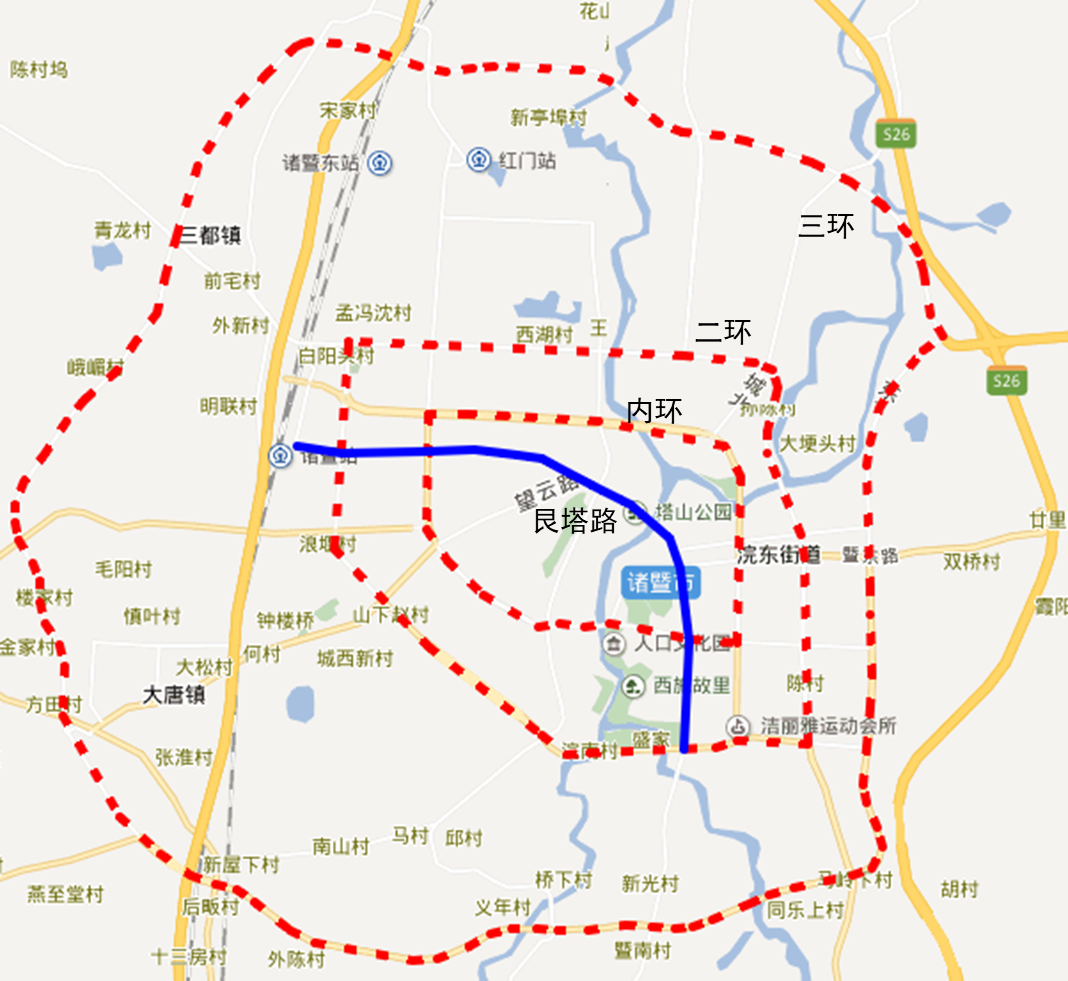 图1 工程设计范围示意图本次诸暨智慧交管主要建设内容有：基础系统完善升级：交通事件检测系统（违停及警卫路线、礼让行人、行人闯红灯）、交通违法监测系统（新建电警、 补装电警、反向电警、车辆长度检测、干道违法抓拍）、高清视频监控系统（ 普通高位、180度高位、360度高位、互联网监控）、高清卡口系统（新建卡口）；指挥中心硬软件升级改造：包括后台硬件（交换机、光模块、云存储软件及改造、服务器及其他办公设备等）及配套网络设施完善（网络安全等）、软件应用系统升级改造（信控平台升级、视频会议系统、交通运行指数发布系统等）创新示范区：（智慧斑马线示范、智能信号灯示范、交通组织精细化精准化示范等）。本标段主要是智慧交通内场350M集群系统扩容采购标段。（三）智慧交通内场350M集群系统扩容采购内容及要求1.总体需求诸暨市公安局警用PDT系统项目于2016年4月建设完成，共建设有14个固定基站及1个移动基站。在一年多的运行时间里经历了G20峰会等重大安保活动，为整个诸暨市公安局公安人员提供可靠的无线通信保障。同时，也发现整个系统覆盖还有一些盲区，主要在店口镇及次坞镇的***内部及附近检查站的无线信号覆盖还比较弱，影响了***民警日常**工作。拟在这两处附近的运营商基站所在地建设两套2载波基站，为这两处及周边地区提供无线通信覆盖。同时新增一批终端设备及配套附件。新建设的PDT数字集群基站应该从系统核心、设备关键部件、传输链路等各个方面与原有PDT系统兼容，具有先进的全IP软交换架构，完全符合PDT标准，设备操作简单、维护方便，在系统整体设计上具备极高的可靠性和可扩展性。这样才能充分保证整套PDT数字集群系统运行的可靠与稳定。2.设备清单（1）智慧交通内场350M集群系统扩容设备清单（2）主要设备技术规格★兼容性：投标产品必须能与诸暨市公安局现有PDT数字集群通信系统无缝对接，在预中标之日起十个工作日之内，签订合同之前须实现与现有PDT数字集群通信系统无缝对接测试，提供用户测试报告并加盖公章，否则取消中标资格。★技术支持：签订合同前须提供设备制造厂家售后服务承诺函，否则取消中标资格。PDT数字集群基站技术指标主要功能（四）供货范围及要求1.成交供应商须保证提供货物为全新的、先进的、成熟的、完整的和安全可靠的，且货物的技术经济性能符合本项目采购要求。2.成交供应商应提供详细供货清单，清单中依次说明型号、数量、产地、生产厂家等内容。3.除有特别注明外，所列设备及数量为建设本项目必需但不一定是全部。对于属于整套系统运行和施工所必需的部件，即使在本项目采购中未列出或数目不足，成交供应商应在投标时应充分考虑并须在执行合同时无偿补足。4.成交供应商应提供所有安装和检修所需专用工具和消耗材料等，并提供详细供货清单。5.提供所供货物中的进口件清单。（五）质量标准和技术服务条件1.质量标准要求：	（1）本项目的所有软、硬件(如线缆、软件、硬件模块等，包括未列出而系统实施又必需的软件、硬件)需配齐以构成一套完整实用系统，如有任何遗漏，由投标人免费补齐。（2）投标方案中的硬件设备如需使用特别接头、插座等，由投标人免费提供。（3）所投设备需为原厂设备，符合国家技术规范和质量标准，通过国家有关部门检测合格的原产地设备，能够与采购人现有设备正常连接；设备安装调试完毕后，能在其功能范围内保障用户的系统安全、稳定运行。（4）所投设备及主要部件均须非停产设备，并提供备件、附件和耗材的供应。（5）本次采购的供货除包括上述设备外，还应包括随机的辅助设备、专用电线电缆、随机软件、技术资料（包括操作手册、使用指南、维修指南和含维修网点在内的服务手册等）、设备运行所必需的随机消耗材料，相应的技术服务与质量保证。（6）验收条件：开箱验收：清点设备装箱内容符合装箱单所列并符合招标文件要求和承诺书承诺；开机验收：设备应通电开机后进行所规定时间的试验运行后方可验收。（7）对所有的设备等只能作为本项目使用，不得转借其他项目。（8）本系统产生的任何照片、视频、文字等信息数据产权归招标人所有，不得擅自截留，用作商业开发利用。（9）投标人供货产品必须是原厂商、正宗品牌、正规渠道的产品，不得用假冒及伪劣产品替代；如出现上述质量问题，采购人有权退货；如造成损失的，采购人可要求中标人给予赔偿。2. 技术服务要求：1、投标人应确保其技术建议以及所提供的产品的完整性、实用性，保证全部系统及时投入正常运行。否则若出现因投标人提供的设备不满足要求、不合理，或者其所提供的技术支持和服务不全面，而导致系统无法实现或不能完全实现的状况，投标人负全部责任。2、如果产品在服务期内发生设备故障，投标人应及时予以响应（免费上门服务），否则采购人将自行采取必要的措施，由此产生风险和费用由投标人承担。中标人对其提供的所有设备均应提供5年原厂商质保。保修期从产品验收合格之日起开始计算。 ★3、如招标文件中遗漏了必须具备的设备、配件或服务，投标人有义务保证采购人系统的完整性，如项目实施过程中因缺少设备、配件或服务导致采购人系统无法正常运行，投标人须承诺免费提供。3.售后服务（1）中标人应保证系统按招标书所提要求时间投入正常运行。（2）售后维护方面，需有定期回访、维护。保修条款严格按国家规定/厂商规定（两者取高标准为准）执行。（3）售后服务、保修服务齐全，且均按有关国家标准规定执行。除特殊说明外，所有设备按原厂提供的要求保修。（4）在规定的服务期限内，中标人应提供系统维护所需的工作人员和材料，对产品进行定期或不定期的预防维护，使其系统保持良好的运行状态。（5）投标人应明确系统完善、免费维护期满后的维护方案和费用等。（6）中标人应提供完整的设备资料如设备说明书、系统设置与操作步骤等，应包含纸质资料与电子文档。（7）中标人要提供两次的免费培训（不限人数），保证甲方技术人员达到熟练操作、维护的程度，能进行一般的日常维护管理和检修，并能够处理简单的软、硬件故障。（8）对提供的产品免费保修期（质保期）至少为五年，终身维护，质保期内每一个月巡检1次。（9）提供7*24小时技术支持服务，接到故障报修后2工作小时内到达现场，前端故障恢复时间小于24小时，监控中心和分中心故障恢复时间小于4小时。系统软件提供终身免费升级，或提供代用件。（10）投标人应在投标文件中详细对质量保证及售后服务方案做出承诺，并加盖投标人有效公章。标注为★是必须实质性响应，不满足则做废标处理。（六）其他要求1.供货及安装调试时间要求：所有工程项目需按采购方要求安装调试完成，具体以采购方公函为准（采购方原因除外）。2.验收方式按照国家相关质量标准、技术规范要求、合同规定的验收标准及招、投标文件的要求，招标方组织相关部门、人员进行验收。为确保城区智慧交管项目的整体建设效果，项目所含标段整体验收，不单独验收任何标段。3.投标报价投标人以人民币报价且投标报价含设备费、运至买方指定地点的运输费、保险费、伴随服务费、调试费用、软件、上线、软件升级、培训、售后服务等一切费用，报价方式为交钥匙价格。4.履约保证金签订合同前，中标人需向采购单位缴纳合同金额10%的履约保证金，项目整体验收合格无任何问题一个月内退回，不计息。5、工期合同签订后60天内完成安装调试。（七）付款方式 经诸暨市公安局组织的平台上线验收合格后方才认定产品合格。由招标方组织综合验收合格后，该项目所涉费用开始给付，具体为费用验收合格后1个月内给付70%，验收合格后一年内给付20%（均无息），验收合格后三年内给付5%（均无息），验收合格后五年内给付5%（不计息）。（八）最高限价  本次采购最高限价为人民币柒拾伍万元（￥750000.00）整，任何超过最高限价的报价将被认定为无效报价。第五章  采购合同（通用条款）合同编号：甲方（采购单位）：                            签订日期：         年    月    日乙方（供货单位）：                            签订地点：                        根据《中华人民共和国合同法》、《中华人民共和国招标投标法》等有关规定，以及浙江华元工程咨询有限公司（编号：浙华元-   -     ）招标文件相关要求，经法定程序采购，双方同意签订以下合同条款，以便双方共同遵守、履行合同。    一、采购产品    二、供货要求1、乙方应在合同签订后   个工作日内，将产品免费送达甲方指定地点，并免费安装调试完毕后交付使用（除不可抗力因素外）。乙方必须在产品的右侧粘贴公司标签（标明公司名称、服务热线电话、供货时间：年月日等），乙方还需对甲方用户作使用培训。2、乙方提供的产品必须是招标文件和合同规定的产品，其技术指标、型号须符合相关要求。供货时，乙方须向甲方提供产品说明书、保修卡、质量保证书等相关资料和原配的附件。原装进口产品（设备）交货时须提供中文产品说明书、保修卡、质量保证书、装箱单、商检证明等资料。制造编号与包装箱编号应一致。（注：所有采购的计算机办公设备必须预装正版操作系统软件）3、乙方不得将采购产品转包给其他供应商，否则视为违约，并将追究其违约责任，甲方有权解除采购合同，所造成的损失由乙方承担。4、如本合同采购产品在合同履约过程中出现产品更新或厂家停产等情况，须由乙方书面提出更换要求，并提供充分理由或依据，经甲方和浙江浣江传媒集团核实或认可，并报浙江浣江传媒集团审批同意后，方可更换替代性能参数指标比原采购产品高的其他产品，但产品价格不变。三、质量要求1、乙方应确保产品质量，所有产品均需符合国家产品的有关技术规范、质量标准和产品厂家的出厂标准，提供原厂质保书、合格证等有关文件资料，并保证产品是出厂原装合格产品。进口产品须是获得国家商检局颁布安全生产许可证的出厂原装合格产品。2、乙方应保证设备经正确安装、正常运转和保养，保证在在其使用寿命内应具有满意的性能。3、如发生质量异议，甲方有权要求更换产品；若乙方拒绝，按《中华人民共和国产品质量法》等有关规定处理。四、产品验收产品由甲方单位组织验收，在货到后      天内验收完毕，       天内提出质量异议。具体按照有关规定执行。五、付款方式1、中标产品经验收合格后，按照招标文件规定，甲方首次支付给乙方合同款的     %，即        元；在正常运行        个月后的     天内再支付    %，即       元；剩余的    %（可作为产品质保金），在    年  月  日前若无质量问题全部付清（无息）。2、甲方凭乙方提供的发票、验收结算书、合同，将合同款直接拨入乙方开户银行。六、履约保证金1、乙方在签订合同之前，须向甲方缴纳合同款10%的履约保证金。2、履约保证金在甲方将货物验收合格后，无息退还给乙方。3、如乙方未能履行合同规定的义务，甲方有权在履约保证金中取得补偿。七、产品数量变更合同履行过程中，甲方根据实际情况，需要增减与合同标的相同的产品，在不改变合同其他条款的前提下，可以与乙方协商签订补充合同，但所有补充合同的采购金额不得超过原合同采购金额的10%，增减产品的价格为相应中标产品的价格，且事先须向浙江浣江传媒集团招管办审核备案。八、售后服务具体售后服务条款参照招标文件及乙方投标文件中的售后服务承诺。九、违约责任1、甲方无正当理由拒收货物，由甲方向乙方偿付合同总价的5%违约金。2、甲方未能在合同规定期限内验收完毕的，每超过一天，付合同价的   %的违约金给乙方。3、乙方不能交付货物，甲方有权扣留全部履约保证金；同时乙方向甲方支付合同款总价5%的违约金。4、乙方逾期交付货物的，每逾期1天，乙方向甲方偿付逾期交货部分货物货款的0.5%的滞纳金，如乙方逾期交货15天，甲方有权解除合同，解除合同的通知自到达乙方时生效。十、其他约定事项十一、解决合同纠纷方式其它未尽事宜或履行时发生争议，由双方本着诚实信用的原则协商解决，协商不成功可选择：1）向绍兴市仲裁委员会申请仲裁；2）向                                人民法院起诉。十二、其它1、本项目的招标文件、投标文件、中标通知书作为合同的附件，具有同等法律效力。2、本合同自签订之日起生效。3、本合同一式四份，甲乙双方各执一份，代理机构、浙江浣江传媒集团招投标办公室备案一份。 第六章  应提交的有关格式范例一、外包装封面格式技术文件或商务文件项目名称：                                      项目编号：                                         投标人：           （盖公章）              法定代表人或委托代理人：   （签字或盖章）     日期：       年     月     日二、内包装封面格式                                          正本/副本技术文件或商务文件项目名称：                                      项目编号：                                         投标人：           （盖公章）              法定代表人或委托代理人：   （签字或盖章）     日期：       年     月     日三、投标函（格式）致：浙江华元工程咨询有限公司根据贵方                           项目的招标文件（编号：浙华元 2019-**-**）有关要求，    　　（投标人全称）       授权     （委托代理人姓名）   为全权代表，参加贵方组织的招标采购活动，并进行投标。为此：1、我方已详细研读了全部招标文件，包括修改文件（如有的话）以及全部参考资料和有关附件等，完全理解并接受招标文件的各项规定和要求，对招标文件的合理性、合法性不再有异议。2、我方承诺本投标文件在开标之日起至投标有效期满均具有约束力，并严格遵守投标文件中的承诺。3、我方承诺已经具备《中华人民共和国招标投标法》及招标文件中规定的参加本项目的供应商资格条件。4、我方严格按照招标文件的规定报价，并提供招标文件规定的全部投标文件。5、如我方中标，投标文件将作为本项目合同的组成部分，直到合同履行完毕均保持有效，我方将按招标文件及招投标法律、法规的规定履行合同责任和义务。6、我方完全理解贵方不一定接受最低价的投标。7、我方同意向贵方提供任何与该项投标有关的一切数据或资料。若贵方需要，我方愿意提供我方作出的一切承诺的证明材料。8、与本次投标有关的一切正式往来通讯，请寄： 地址：                          邮编：                      电话：                          传真：                      投标人名称：             （盖章）           法定代表人或委托代理人：     签字或盖章    日期：        年       月       日四、授权委托书（格式）致：浙江华元工程咨询有限公司我   (姓名)　系        (投标人名称)　　　的法定代表人，现授权委托本单位在职职工   (姓名)  　以我方的名义参加贵中心组织的诸暨市    　(招标项目)        项目的投标活动，并代表我方全权办理针对上述项目的投标、开标、评标、签约等具体事务和签署相关文件。    我方对被授权人的签名事项负全部责任。在撤销授权的书面通知以前，本授权书一直有效。被授权人在授权书有效期内签署的所有文件不因授权的撤销而失效。被授权人无转委托权，特此委托。法定代表人：(签字或盖章)                   被授权人：(签字或盖章) 　  职     务：                                 职  务：             被授权人身份证号码：                投标人：           　　　 (盖章)                                                       年    月   日附：法定代表人及被授权人身份证复印件（正反面）附：法定代表人身份证复印件（正反面）2、被授权人身份证复印件（正反面）开标一览表（格式）项目名称：
项目编号：浙华元 20**-**-**单位：元上述表格样式供参考，投标人根据项目实际情况自行调整。投标人：                  （盖章）                        法定代表人或委托代理人：        签字或盖章              日      期：     年    月    日六、投标承诺书（格式）我公司已详细阅读了                     项目（项目编号：浙华元         ）招标文件，现参加该项目投标，并就有关事项作出如下承诺：一、我公司在该项目招投标及合同履约过程中，不会出现以下行为，否则我公司愿意接受该行为被记录为不良行为，并在不良行为记录时限内放弃浙江浣江传媒集团有限公司项目投标的资格。（1）已报名但无故放弃投标(开标前已有书面说明并证实的除外)一年内累计3次以上的；（2）在招标采购过程中，与采购人进行协商谈判的；（3）投标有效期内撤回其投标文件的；（4）拒绝有关部门监督检查或提供虚假情况的；（5）不积极配合采购单位做好标的验收工作的；（6）在有关部门的监督检查或考核中被通报批评或处以警告及以上处罚的；（7）不遵守投标会场纪律，无理取闹，扰乱交易秩序的；（8）中标后无正当理由放弃中标，或不与采购人签订采购合同，或在签订合同时提出附加条件或更改合同实质性内容，或拒不提交所要求的履约保证金的；（9）虚假投诉、恶意投诉或未按层级和相关程序逐级质疑、投诉而影响采购工作正常进行或造成不良影响的；（10）不按照与采购人订立的合同履行义务（包括提供标的、售后服务、技术支持等），严重违反合同规定和廉政合同要求的；（11）项目负责人不到位，或擅自变换项目负责人，或不认真履行职责造成采购人损失的；（12）发生经营状况重大变化以及重要担保、重大合同纠纷或诉讼、信用等级和资质变化等可能影响履约能力的重大事项，未及时向市公共资源交易中心提供书面报告，因而造成采购人损失的；（13）与采购人、其他供应商或者采购代理机构相互串通的；（14）采取不正当手段排挤其他供应商，进行不公平竞争的；（15）中标后与采购人另行订立背离合同实质内容的协议的；（16）事先有承诺，而事后违反承诺内容的；（17）将中标项目转包或违反规定进行分包的；（18）以他人名义投标或允许他人以自己名义投标，或者以其他方式弄虚作假的；（19）未按照采购合同约定及时提供全部货物的，或无故拖延工期的；（20）无故不提供中标要求的型号、配置等产品的，或有拆换、调换、截留产品零部件和备品备件的行为的；（21）为获取自身利益，向采购人及其他有利害关系的单位或个人提供不正当利益的；（22）提供假冒伪劣产品或走私物品的；（23）擅自变更、中止、终止或解除采购合同的；（24）向有关人员行贿或者提供不正当利益谋取中标的；（25）在采购活动期间，对管理机构、采购人、其他投标人、评标专家、中介机构等采购相关机构和人员，采取诋毁、诽谤、胁迫、暴力等不正当手段的；（26）市公管办认定的其他违反采购管理的行为。出现（1）~（6）行为之一，记录时限为6个月；出现（7）~（12）行为之一，记录时限为1年；出现（13）~（17）行为之一，记录时限为2年；出现（18）~（21）行为之一，记录时限为3年；出现（22）~（25）行为之一，记录时限为5年；出现（26）行为，酌情处理。时限以被记录为不良行为之日起算，在记录时限内再次被计为不良行为的，记录时限应从上次记录时限截止日起算。二、我公司承诺接受采购文件及澄清修改部分（如有）的全部条款（包括响应文件递交截止时间、保证金、资格条件、评审成交标准以及采购需求等其他所有条款）且无任何异议。如果我公司在递交响应文件后还对采购文件提出质疑的，愿意接受相关部门依据采购法第77条第1款做出的处罚决定。三、我公司及其他利害关系人如对该项目的中标公示有异议，将在采购文件规定的公示期限内提出符合以下条件的有效质疑，否则我公司愿意接受相关部门不予受理的决定。1、质疑人须为采购响应人和其他利害关系人；2、投诉时，应当递交质疑书，质疑书应当包括下列内容：（1）质疑人的名称、地址及有效联系方式；（2）被质疑人的名称、地址及联系方式；（3）质疑事项的基本事实；（4）相关请求及主张；（5）有效线索和相关证明材料；（6）质疑人是法人的，质疑书必须由其法定代表人或者授权代表签字并加盖公章；其他组织或者个人质疑的，质疑书必须由其主要负责人或者质疑人本人签字，并附有效身份证明复印件。投标人（盖章）：                                            法定代表人或委托代理人：          签字或盖章           日      期：     年    月    日七、技 术 偏 离 表注：1、此表须与招标文件“采购需求”相应标项内的所有技术规格（含技术、功能、配置、附加必备条件、售后服务、安装、验收、付款方式等）相比较且一一对应真实逐条填列，并在“偏离情况”栏注明“正偏离”、“负偏离”或“无偏离”。2、投标人递交的技术规格书中必须真实逐条列明，否则由投标人自行承担相关风险。3、此表在不改变格式的情况下可自行制作。4、此表置于技术标书中。投标人（盖章）：                                            法定代表人或委托代理人：          签字或盖章           日      期：     年    月    日序号内容说明与要求1项目名称诸暨市智慧交通内场350M集群系统扩容采购项目2采购方式公开招标3评标办法综合评分法4最高限价本次采购最高限价为人民币柒拾伍万元（750000.00）整，任何超出最高限价的报价按无效报价处理。5投标人（供应商）资格要求1、符合《中华人民共和国政府采购法》第二十二条之供应商资格规定；2、营业执照经营项目与采购标的内容相符，具有良好信誉的企业法人；3、本项目不接受联合体投标。6是否接受联合体投标不接受。□接受。（联合体投标要求:联合体各方中至少有一方符合本文件规定的特定资质条件。但同一专业的投标人组成的联合体应以资质最低的一方为依据。联合体投标的,须提供联合体协议。）7标的划分本次招标共1个标的，招标人将整体择定中标人。□本次招标采购共分＊＊＊个标的，投标人可以选择一个或多个标的投标，招标人将分标的择定中标人。一个投标人      同时中标多个标的。8资格审查资格后审9招标文件的获取本项目采购文件采用网上下载方式发布，发布时间为2019年1月11日-2019年1月22日，符合投标人资格条件的供应商请在诸暨市公共资源交易网（http://www.zjztb.gov.cn）首页-公告代发板块，交易公告栏目中下载招标文件，本项目无须报名，于开标当日直接参加投标。10投标时应提供资料一、资格审查原件：投标人须在提交投标文件时提供下述相关证照原件或公证件（有效期内），未提供或提供不完整的一律作无效标处理：1、营业执照原件；2、参加开标现场的投标人代表须提供投标人注册地社保机构出具的该投标人代表近三个月缴纳的社会保障资金证明原件，且该资金必须由投标人缴纳（原件不退）；参加开标现场的投标人代表为法人代表本人的，只需提供法人代表身份证原件。10投标时应提供资料二、技术、商务评审原件：按采购文件要求提供相关原件。要求提供原件的应在提交投标文件时按要求提供，逾时拒绝接收，未提供原件的按相关要求处理。10投标时应提供资料原件资料的完整性由投标人自行负责，原件资料评审的由评标委员会负责。11投标保证金投标保证金的形式：投标保证金可以以电汇、转账、汇票等非现金形式提交（以投标人单位名义汇款，不接受个人、分支机构、办事处、子公司或从他人账户汇款或存款方式）。投标保证金人民币 1万元。缴纳账户名称：诸暨广电物资有限公司；开户银行：中国银行诸暨五角广场支行；帐号：376667196684；款项用途：保证金。12技术文件（1）法定代表人授权委托书（除法定代表人亲自参加外，格式见附件)；（2）企业法人营业执照复印件（加盖单位公章）；（3）投标人情况介绍；（4）相关资质证明或文件复印件（如有，加盖单位公章）；（5）成功案例和业绩证明（如有）；（6）对本项目系统总体要求的理解，包括：功能说明、性能指标及设备选型说明（如需要）；（7）招标文件标明的影响投标人资格的其他证明文件（如主要设备材料的原厂商对本项目的售后服务承诺，本地化服务能力证明）；（8）保证工程质量的技术力量及技术措施（如需要）；（9）投标人建议的安装、调试、验收方法或方案（如需要）；（10）技术服务、技术培训、售后服务的内容和措施（如需要）；（11）投标人需要说明的其他文件和说明。投标人在“技术文件资料”中应对招标文件作实质性响应，该项内容将作为评标重要指标。13商务文件（1）投标函（格式见附件）； （2）开标一览表（格式见附件）；（3）投标承诺书（格式见附件）；（4）投标人需要说明的其他文件和说明（格式自拟）。注：投标函、开标一览表必须由法定代表人或委托代理人签名（或盖章）并加盖单位公章。14投标文件份数技术文件正本一份，副本五份商务文件正本一份，副本五份15投标有效期自投标截止日起90天。如采购代理机构认为必要，可延长投标有效期。16签订合同时间中标通知书发出后30日内17转包与分包本项目不允许转包和违法分包。18履约保证金签订合同前，中标人需向采购单位缴纳合同金额10%的履约保证金，项目整体验收合格无任何问题一个月内退回，不计息。19投标文件递交截止时间2019年2月1日14:30时20投标文件递交地点诸暨市公共资源交易中心开标室（3）（暨东路58号四楼）21开标时间2019年2月1日14:30时22开标地点诸暨市公共资源交易中心开标室（3）（暨东路58号四楼）23质疑与答疑时间投标人应在2019年1月22日12时前以书面形式向采购代理机构提出质疑，逾期提出的，采购代理机构不予受理、答复。采购代理机构与采购人研究后，对认为有必要回答的问题，招标人将在2019年1月23日17时前将答疑内容以网上发布公告的形式通知所有投标人，投标人自行在网上查阅、下载答疑回复答疑内容是招标文件的组成部分。24其他特别提醒：1、本项目招标代理费由中标方支付，具体收费标准按国家发改委【2011】534号文件和国家计委【2002】1980号文件执行，收费基数为合同总金额；计算方式：合同总金额X1.5％，最高收费不超过15000元整；3、以上费用由投标人在报价中一并考虑，在领取中标通知书前付清。序号不良行为记录时限1在采购过程中，与采购人进行协商询价的6个月2询价有效期内撤回其采购响应文件的6个月3拒绝有关部门监督检查或提供虚假情况的6个月4不积极配合采购单位做好标的验收工作的6个月5在有关部门的监督检查或考核中被通报批评或处以警告及以上处罚的6个月6不遵守投标会场纪律，无理取闹，扰乱交易秩序的1年7中标后无正当理由放弃中标，或在规定时间内不与采购人签订采购合同，或在签订合同时提出附加条件或更改合同实质性内容，或拒不提交所要求的履约保证金的1年8不按照与采购人订立的合同履行义务（包括提供标的、售后服务、技术支持等），严重违反合同规定和廉政合同要求的1年9项目负责人不到位，或擅自变换项目负责人，或不认真履行职责造成采购人损失的1年10发生经营状况重大变化以及重要担保、重大合同纠纷或诉讼、信用等级和资质变化等可能影响履约能力的重大事项，未及时向市公共资源交易中心提供书面报告，因而造成采购人损失的1年11与采购人、其他供应商或者采购代理机构相互串通的2年12采取不正当手段排挤其他供应商，进行不公平竞争的2年13中标后与采购人另行订立背离合同实质内容的协议的2年14事先有承诺，而事后违反承诺内容的2年15将中标项目转包或违反规定进行分包的2年16以他人名义投标或允许他人以自己名义投标，或者以其他方式弄虚作假的3年17未按照采购合同约定及时提供全部货物的，或无故拖延工期的3年18无故不提供中标要求的型号、配置等产品的，或有拆换、调换、截留产品零部件和备品备件的行为的3年19为获取自身利益，向采购人及其他有利害关系的单位或个人提供不正当利益的3年20投标人、采购相关利益人、自然人不按程序、规定时间进行质疑投诉；虚假质疑投诉；非正规渠道质疑投诉（信访、网络炒作等）；并对采购工作造成不利影响的3年21投标人、采购相关利益人、自然人利用质疑投诉、非正规渠道质疑投诉达到自身目的，并对采购工作造成不利影响的3年22提供假冒伪劣产品或走私物品的5年23擅自变更、中止、终止或解除采购合同的5年24向有关人员行贿或者提供不正当利益谋取中标的5年25在采购活动期间，对管理机构、采购人、其他采购响应人、评标专家、中介机构等采购相关机构和人员，采取诋毁、诽谤、胁迫、暴力等不正当手段的5年26诸暨市公共资源交易管理委员会办公室认定的其他违反采购管理的行为酌情处理序号内容评分标准分值1投标人的资质和业绩情况（1）投标人资质：投标人具有ISO9001质量管理体系认证、ISO14001环境体系认证证书，每个证书得1分，最高得2分。（提供证书原件及中国国家认证认可监督管理委员会网站查询截图证明材料，缺一不得分）（2）投标人类似项目的成功经验：2015年1月以后投标人独立承担类似PDT数字集群通信系统建设项目案例，单项金额100万及以上每个得1分，单项金额50万元（含）-100万（不含）每只得0.5分，最高6分。（提供合同或用户验收报告原件，无原件不得分）82投标方案的科学性和完整性（1） 投标方案与用户实际需求的吻合程度，包括方案的科学性、先进性、可靠性、成熟性、合理性和扩展性；方案设计的功能实现以及方案配置的合理性等方面与项目对应需求的满足程度等综合打分，优[4,5],良[2,3]，差[0,1]；（2）投标人对诸暨市公安局PDT数字集群通信系统系统整体结构框架、系统设备组成和功能特性的了解情况，对目前系统的整体分布情况、信号覆盖情况等方面的了解程度综合打分，最高3分；（3） 投标人对本项目的理解程度，是否能做到与原有诸暨市公安局PDT数字集群通信系统的无缝整合对接。是否体现前瞻性，合理性和可行性等综合评分，优[6,8],良[3,5]，差[0,2]。163投标产品的性能与需求的吻合程度投标设备的基本功能、技术指标与需求的吻合程度和偏差情况（包括所投标设备规格、详细配置、主要技术参数、随机软件等），是否能够满足招标文件中设备功能技术要求一节中各项要求。完全满足得22分，带★为实质性响应项，不满足则投标无效，带“▲”技术参数每有一项负偏离的扣1.5分，其余技术参数每有一项负偏离的扣0.5分，扣完为止（具体偏离情况在技术偏离表中列明）。224提供主要设备型号核准证明文件投标文件中提供PDT基站设备型号核准证明文件的得2分。25资源整合和利用的能力根据投标方案提出的资源整合和利用能力的可操作，是否考虑到利用现有系统以及其它各相关信息系统的全部或部分设备，以及投标设备与采购单位原有设备的有机结合情况综合打分，最高2分。26提供现场勘测确认函根据投标人对基站场所和环境进行现场了解和信号勘测情况进行综合打分，最高5分（提供用户单位现场勘测确认函，不提供不得分）57售后服务方案综合比较各投标人针对本次项目的售后服务承诺情况，包含售后服务点基本情况、人员配备、响应时间、保障措施、质保期后维保费用，以及投标人承诺的售后服务的可行性和实际效果。综合打分，优[4,5],良[2,3]，差[0,1]。58项目组人员素质 投标人提供的管理组织、项目实施规范和管理制度的完备性，是否有完善的质量管理体系，并能有效实施；拟投入本项目的管理与作业人员总数、作业设备、软件的综合水平等情况综合打分，最高2分。29培训计划、验收方案(1)根据投标人提出培训计划、地点、组织、人员配备、软硬件资料等内容的完整性、科学合理性等综合打分，最高1分。 (2)根据投标人提出的验收方案合理性、可行性情况等综合打分，最高1分210质量保证措施和建设工期情况（1） 根据投标人提供的建设质量目标的明确性，质量保证措施，实施内容的详细打分，最高1分；（2） 投标人提供的完成设备供货、系统集成、运行、验收等措施的完备性综合打分最高1分。211优惠和承诺投标人提出的优惠条件和承诺情况，包括与其他软件、硬件产品供应商的合作和可实现程度等综合打分，最高2分。212投标文件的制作情况投标方案点对点应答是否详尽、明晰，是否满足招标文件要求，投标文件编制是否完整、格式规范、内容齐全、表述准确、条理清晰，内容无前后矛盾，符合招标文件要求。2序号设备名称单位数量备注含PDT载波机柜装配个2含350M单载波基站收发信机块4含警用数字集群基站软件套4含基站控制模块块4含电源模块块4含一次电源模块块4含合路器（2合路）个2含双工器个2含天线、馈线及附件套23铁搭租费（2M链路）2.5年4安装调试项目项目项目性能指标性能指标技术体制技术体制技术体制PDTPDT发射频段（下行）发射频段（下行）发射频段（下行）361 ~ 366MHz361 ~ 366MHz接收频段（上行）接收频段（上行）接收频段（上行）351 ~ 356 MHz351 ~ 356 MHz带宽带宽带宽5MHz5MHz载波间隔载波间隔载波间隔12.5KHz12.5KHz双工间隔双工间隔双工间隔10MHz10MHz调制方式调制方式调制方式4FSK4FSK稳定度稳定度频率稳定度2×10-62×10-6稳定度稳定度时限要求≤1.5ms（发射机起动从满额功率的10%上升到90%）≤1.5ms（发射机起动从满额功率的10%上升到90%）发射机性能发射机性能射频功率40W40W发射机性能发射机性能邻道发射≤-60 dBc≤-60 dBc发射机性能发射机性能杂波发射≤-80 dBc≤-80 dBc发射机性能发射机性能传导/辐射发射-36dBm＜1G-30dBm＞1G和＜4G-36dBm＜1G-30dBm＞1G和＜4G发射机性能发射机性能共址多信道发射隔离≥70 dB（ES）；≥40 dB（NIM，P＞25w）；≥30 dB（NIM，P≤25W）≥70 dB（ES）；≥40 dB（NIM，P＞25w）；≥30 dB（NIM，P≤25W）接收机性能接收机性能数字灵敏度-121 dBm（5％误码率）-121 dBm（5％误码率）接收机性能接收机性能邻道选择性≥60 dB≥60 dB接收机性能接收机性能互调抗扰性≥65 dB≥65 dB接收机性能接收机性能杂散抑制≥70 dB≥70 dB工作环境温度（℃）工作环境温度（℃）工作环境温度（℃）-30 ~ 60-30 ~ 60相对湿度（%）相对湿度（%）相对湿度（%）10 ~ 9010 ~ 90工作电源工作电源工作电源交流供电：176~264V；45 ~65Hz交流供电：176~264V；45 ~65Hz工作电源工作电源工作电源直流供电：-40 ~ 57V直流供电：-40 ~ 57V杂音电压0～300Hz0～300Hz≤100mV 峰－峰值≤100mV 峰－峰值杂音电压300～3400Hz300～3400Hz≤2mV，杂音计衡重杂音≤2mV，杂音计衡重杂音杂音电压3.4KHz～150KHz3.4KHz～150KHz单频≤5mV有效值，宽带≤100mV有效值单频≤5mV有效值，宽带≤100mV有效值杂音电压150KHz～200KHz150KHz～200KHz单频≤3mV有效值宽带150KHz ~ 30MHz≤30mV有效值杂音电压200KHz～500KHz200KHz～500KHz单频≤2mV有效值宽带150KHz ~ 30MHz≤30mV有效值杂音电压500KHz～30MHz500KHz～30MHz单频≤1mV有效值宽带150KHz ~ 30MHz≤30mV有效值MTBFMTBFMTBF＞150000小时＞150000小时系统平均故障修复时间系统平均故障修复时间系统平均故障修复时间<10分钟<10分钟最大功耗最大功耗最大功耗1200W1200W编号主要功能1登记：登记是移动台向集群系统发起入网请求及确认的过程，登记时将会进行鉴权。2去登记：去登记是移动台向集群系统发出退出系统的通知过程。3鉴权：鉴权是验证通信参与方的身份合法性的过程。系统支持单向鉴权和双向鉴权。4漫游：在由多个基站联网的系统中，移动台在归属基站以外的基站进行登记和继续使用系统提供的业务的功能。包括跨基站单呼、跨网络单呼、跨网络全呼和跨网络分组数据传输。5语音单呼：语音单呼是移动台与其它用户终端之间建立的一种点对点的双向语音呼叫，呼叫的参与方只有主叫和被叫两方。6语音组呼：语音组呼是由一个移动台或者调度台发起的，多个移动台参与的点对多点的语音呼叫。组呼基本参数包括：PDT地址、组名称、组成员。系统支持跨基站组呼、通话组扫描、优先组扫描、新近用户优先、最后一个调度台通知、组呼迟后加入、动态重组、通话组合并、基站区域呼叫、背景组呼扫描、组呼动态信道分配功能、讲话方身份识别、同播组呼。7组呼迟入：某个组呼建立后至结束之前，控制信道周期广播该组呼的建立信息，以保证刚开机或刚从其他基站漫游到该基站或刚从其他通话组释放出来的移动台能参与这个尚未结束的组呼。8组呼并入：一个组呼建立后至结束之前，某移动台呼叫这个已经建立的通话组，系统将该移动台作为被叫并入到已经建立的组呼。9广播呼叫:广播呼叫是一种特殊的语音组呼，呼叫建立后在业务信道上只有主叫具备发射权限，被叫用户只有接收权限，可以有效防止被叫用户干扰主叫的发射过程。10紧急呼叫:紧急呼叫是用户在紧急情况下发起的一种特殊呼叫，具有最高优先级，当无信道资源时，系统会释放其他低级别呼叫的信道资源来给紧急呼叫使用。11优先呼叫:优先呼叫是指系统繁忙时优先获取资源的呼叫，获取资源的方式可以是抢占低优先级呼叫的信道，也可以是在排队队列中插队。系统赋予用户台优先级别，优先级至少包含8个等级。12报警:报警是在紧急情况下用户通过操作移动台设备上的特殊按钮，在系统控制信道上向预先设置的目的（移动台或者调度台）发送预定义的状态消息，通知其他移动台或者调度台，该用户正处于紧急危险的状态。13环境侦听:环境侦听是调度台向移动台发起的一种特殊呼叫，用于监听移动台周边的环境声音。被叫移动台在系统指定的业务信道上自动打开发射机和MIC，将环境声音发送给调度台。在整个环境侦听过程中（侦听建立、侦听发射、侦听结束），移动台的显示、扬声器、提示音、指示灯等人机界面状态应与空闲待机时完全相同。环境侦听过程中，如果移动台用户进行呼出操作（包括发短消息等），环境侦听都应自动结束，并返回控制信道。调度台可以随时结束一个由其建立的环境侦听呼叫。14监听:监听是指授权用户终端获取指定的移动台、通话组或者信道上的语音的过程。调度台可跟踪某一个用户或一组用户，并实时监听其通话。15插话:插话是指调度台在监听或参与语音通话的过程中，强制中断正在进行的讲话，夺取话权进行讲话。系统允许调度台和授权用户插入正在进行的通话和对通信进行插入监听、录音等操作。16强拆:强拆是指系统强制中断正在进行的呼叫并释放所占的相应资源的过程。系统允许调度台和授权用户将正在进行的用户呼叫进行拆线。17越区切换:越区切换是指移动台在语音通话的过程中切换基站而不间断正在进行的业务的过程。包括MS启动的越区切换、预占信道越区切换、越区切换恢复。18通话限时:通话限时是系统控制用户进行语音呼叫时允许的最大持续时间的功能，包括单次按讲限时和单次呼叫总时长限时。19讲话方身份识别:讲话方身份识别是指在语音呼叫的过程中，语音接听方利用随路信令或者嵌入信令识别当前讲话方身份的功能。20PTT授权:PTT授权是为了避免语音碰撞而规定的讲话权申请、分配控制过程，只有获得讲话权的移动台才能发射语音。21遥毙:遥毙是系统利用空口信令禁用移动台的过程，被遥毙的移动台将失去所有操作功能，只有利用授权的编程设备才能将被遥毙的移动台激活。22遥晕:遥晕是利用空口信令禁用移动台的过程，授权的网管终端或调度台可将目标移动台遥晕。被遥晕的移动台不能发起或者接收任何网络的服务（包括各类呼叫、短消息等业务），但应保留登记、去登记、鉴权、复活和数据上拉服务（如卫星定位信息上拉服务等），用来帮助寻找丢失移动台。被遥晕的移动台可以通过空口复活。23复活:复活是利用空口信令解禁被遥晕移动台的过程，授权网管终端或调度台可以进行复活操作，使移动台恢复到正常工作状态。24动态重组:动态重组是授权网管终端或调度台利用空口信令向目标移动台临时增加通话组（动态组）的过程，移动台新增加的动态组在收到删除该动态组的信令前一直有效。授权的网管终端或调度台也可以利用空口信令将目标移动台中的动态组删除。25呼叫限制:呼叫限制是系统对移动台的呼叫权限的控制，通过设置，限制其呼叫功能。移动台只能进行权限范围内的呼叫，超过权限范围的呼叫将被系统拒绝。26状态消息:状态消息是指移动台之间或者移动台与调度台之间，利用控制信道传递7比特消息编码的过程。状态消息可以是点到点的单呼，也可以是点对多点的组呼。27短消息:短消息是移动台之间或移动台与调度台之间，利用控制信道传递有限长度消息的过程。短消息可以是点到点的单呼，也可以是点对多点的组呼。PDT系统中，单条短消息的长度为23个汉字。同时，东方通信PDT系统支持长短信的分片发送。28网络管理:网络管理是为了保证系统的正常运行而进行的一些参数配置、运行状态监控、用户档案管理等操作。网管中心可以提供用户管理、配置管理、故障管理、性能管理、安全管理、辅助管理等功能。29安全功能:安全功能包括鉴权、端到端加密和空口加密等。30有线电话呼叫:有线电话呼叫是移动台利用空口及系统网关设备与PABX、PSTN等有线电话之间进行的呼叫。31功率控制:系统利用空口信令调整移动台的发射功率，达到保障通信效果和降低移动台功耗目的。32包容呼叫:包容呼叫是移动台在已经建立呼叫的业务信道上发起的，将其他目标移动台拉入当前业务信道通话的呼叫。33呼叫转移:呼叫转移是指把来电转移到预先设定的其他号码上的业务。呼叫转移可由自身或第三方设置和取消，转移的条件分为无条件转移和有条件转移。系统支持单呼转移业务。当被叫用户不可及、忙或无应答时都可以实现呼叫的自动转移。另外，还可以设置无条件呼叫转移。转移呼叫支持：被叫用户不可及呼叫转移、被叫用户忙呼叫转移、被叫用户无应答呼叫转移、无条件呼叫转移。34繁忙排队:繁忙排队是当系统业务信道资源全忙时，系统将新发起的呼叫排入呼叫等待队列，待系统有空闲资源时对等待队列中的呼叫进行处理的过程。当第一个组呼成员要求开始通话时，系统为该次组呼分配了无线资源。如果此时所有的话务信道都被占用，系统将该呼叫置入排队序列中。当有空闲信道时，该信道将分配给排队队列中第一个优先级最高的用户。35分组数据:分组数据是利用系统的业务信道，遵循分组数据传输协议实现多用户共享业务信道，进行数据传输的业务过程。系统同时支持IPv4和IPv6两种网络层协议。36空口加密:空口加密是对移动台与基站之间空口信令和语音、数据等业务信息的加密。系统支持启用或关闭空中数据加密功能。加密分2个等级，等级1只对语音和数据加密；等级2对语音、数据和信令全加密。37限定基站呼叫:限定基站呼叫是指系统可以利用参数配置限定呼叫参与基站的范围，配置范围外的基站不参与该呼叫。38预案录存:系统可事先保存紧急调度预案。39故障弱化:当交换机与基站之间的链路发生故障时，基站以集群方式独立工作，通话组保持不变，具有组呼、优先级、紧急呼叫等基本集群功能，为其覆盖区内的移动用户提供话音服务；当故障排除后，系统自动恢复到正常运行状态，而用户的通话组也不用做任何调整，仍可按原来的通话组方式通信。40其他功能:系统提供的其他功能包括省电模式与MTP1327模拟集群系统互通接口丰富，支持二次开发控制信道备份支持全网录音功能；支持录音查询的回放、循环播放以及连续播放产品名称规格、型号数量单价（元）合价（元）合计人民币（大写）：  佰   拾   万   仟   佰   拾   元    角    分  ￥：合计人民币（大写）：  佰   拾   万   仟   佰   拾   元    角    分  ￥：合计人民币（大写）：  佰   拾   万   仟   佰   拾   元    角    分  ￥：合计人民币（大写）：  佰   拾   万   仟   佰   拾   元    角    分  ￥：合计人民币（大写）：  佰   拾   万   仟   佰   拾   元    角    分  ￥：采购单位供货单位合同备案单位名称（盖章）单位地址：法定代表人：委托代理人：联系电话：传真号码：邮政编码：单位名称（盖章）单位地址：法定代表人：委托代理人：联系电话：传真号码：邮政编码：开户银行：账    号：（备案单位盖章）经办人（签字）：备案日期：     年  月  日货物名称数量产地品牌/制造商型号和规格单价投标报价合计金额大写：                                      ￥                   合计金额大写：                                      ￥                   合计金额大写：                                      ￥                   合计金额大写：                                      ￥                   合计金额大写：                                      ￥                   合计金额大写：                                      ￥                   合计金额大写：                                      ￥                   内容招标文件规范要求投标文件对应规范 偏离情况